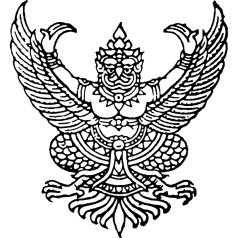 ที่  ศธ ๐๔๓๒๐.๒๕/……….…					โรงเรียนละอุ่นวิทยาคาร								ตำบลบางแก้ว  อำเภอละอุ่น								จังหวัดระนอง  ๘๕๑๓๐              					   วันที่...........................เรื่อง     ขออนุญาตให้นักเรียนไปโรงเรียนเป็นกรณีพิเศษเรียน     ผู้ปกครองนักเรียน		เนื่องด้วยโรงเรียนมีความประสงค์จะให้ ................................................................................นักเรียนชั้น  ม……/…… ไปโรงเรียนเป็นกรณีพิเศษเพื่อ......................................................................................ในวัน.................ที่........เดือน..................พ.ศ…………เวลา……………น.  ถึง  เวลา………..…….น. โดยนักเรียนอยู่ในความดูแลของครู..................................................... ทั้งนี้ เป็นไปด้วยความสมัครใจของนักเรียนและผู้ปกครอง		จึงเรียนมาเพื่อโปรดพิจารณาอนุญาตให้นักเรียนซึ่งอยู่ในความปกครองของท่านไปโรงเรียน ตามวัน เวลา ดังกล่าวด้วย  จักขอบคุณยิ่ง  						   ขอแสดงความนับถือ					          (นายจตุพร  พิณแก้ว)                        		         ผู้อำนวยการโรงเรียนละอุ่นวิทยาคารโทร. กลุ่มบริหารวิชาการ  ๐๘๒-๒๗๗๔๒๓๒ติดต่อครูผู้ควบคุม  	๑. .................................................เบอร์โทรศัพท์มือถือ........................................			๒. .................................................เบอร์โทรศัพท์มือถือ........................................ใบตอบรับ ส่งที่……………….……................................……………..............................................................................................................................................................................โปรดส่งใบตอบรับคืนให้ครูผู้เกี่ยวข้องก่อนเดินทางไม่น้อยกว่า  ๓  วันข้าพเจ้า.........................................................................เป็นผู้ปกครองของ............................................................นักเรียนชั้นมัธยมศึกษาปีที่ …..…/………. อนุญาต ไม่อนุญาต  ให้ไปโรงเรียนกรณีพิเศษตามที่แจ้งในหนังสือ 						ลงชื่อ……………….…………….……………… (ผู้ปกครอง)		         			                (…………………………………………….)		  			                     ….……/……………/…..……					            โทร...................................................